Resultat: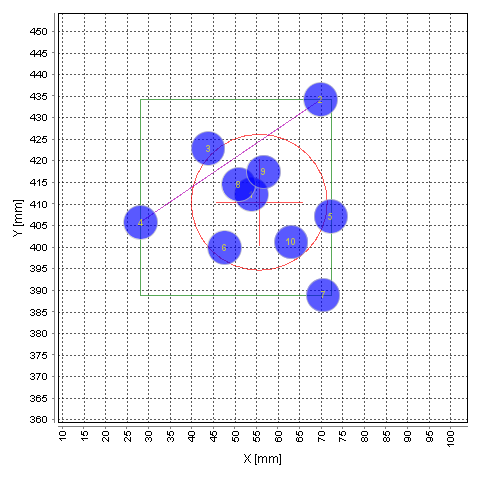 Dato:Nov 5, 2019 11:45:25 AMType af måling:Type 8 @ 200 meterVægt:8,81 gramLOT Nr.:RWS EVO GREENNo. x [mm] y [mm] V_T200.00 [m/s] E_T [J] Vo [m/s] 1  53.9412.2718.562274.45891.092  69.9434.2728.122335.34901.183  43.8422.9721.882295.47894.404  28.2405.8724.672313.30896.835  72.3407.1720.942289.50893.136  47.7399.8724.972315.16897.617  70.4388.9716.812263.36887.738  50.9414.6723.802307.72895.889  56.7417.4718.782275.81889.7610  63.0401.2712.592236.79880.90MEAN 55.7410.4721.112290.69892.85MAX 72.3434.2728.122335.34901.18MIN 28.2388.9712.592236.79880.90RANGE 44.145.315.5398.5520.27STDEV 13.912.84.5728.975.78Evaluation Value[mm] Impact Mean Point X55.7Impact Mean Point Y410.4Mean Radius15.7Group Rectangle Width44.1Group Rectangle Height45.3Largest Distance50.5